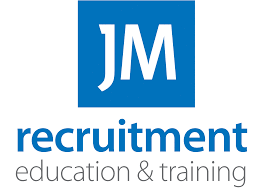 BACK TO SCHOOL!  Maths & English TutoringDear Parent/Guardian,We would like to invite you to take part in our Parent Maths and English tutoring programme. Working in partnership with JM Education the programme is designed to support you in helping your child with their Homework. The programme will begin week commencing 6/11/17 and will continue until February. Your weekly time slot will be:
Friday Afternoons: 13:30 – 15:15On completion of the programme you will receive a government recognised certificate in either Maths or English Functional Skills L1 or L2. If you would like to go back to school! Simply tick the box to confirm your attendance and return this letter to the school by 20/10/17*1st session to begin 10/11/17*Name:                                                                                              